																					Whalley Computer Associates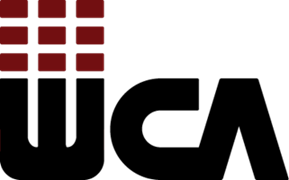 Contact: Manon Mirabelli413-569-4244mlm@wca.comFOR IMMEDIATE RELEASEWhalley Computer Associates Announces Partnership with CynetSouthwick, Mass., Aug. 23, 2021 – Whalley Computer Associates, a regional IT leader, has joined forces with cyber-attack defender Cynet to offer customers an enhanced layer of protection with an autonomous breach platform.Paul Whalley, WCA vice president, said the joint venture between the two IT solution providers offers customers another cyber security option to keep data safe with state-of-the-art prevention and detection.“WCA has a very diverse set of customers of all sizes and from a variety of industries,” he stated. “We are pleased to add Cynet to our security portfolio. We believe it is a great solution that has large company capabilities with a small to mid-size company price.”Rovi Barnea, head of Channel for North America, echoed Whalley’s sentiment and said the partnership also allows WCA to make the most up-to-date, comprehensive protection available at a reasonable cost for even the smallest security teams.“This is a great partnership to help security teams that are already stretched thin,” he said. “For organizations outside the Fortune 500, the ability to consolidate multiple security tools into a single pane of glass means they can gain greater visibility into their environments and offer better protection without straining their budgets or teams.” Cynet pioneered the autonomous breach protection platform and offers cyber security to organizational security teams already stretched thin by the resources demanded to integrate and employ disparate solutions across frequently complex and wide-ranging security needs.The Cynet 360 platform secures organizations of every size, deploying and integrating across thousands of endpoints in hours, and providing all the fundamental capabilities of NGAV, EDR, UEBA, Network Analytics, and Deception solutions, plus backing through its frontline CyOps, a team made up of SOC experts available 24/7.Founded in 1979, WCA has been providing IT solutions and services to customers throughout New England and upstate New York for 42 years. With a very diverse customer base from small customers to numerous Fortune 100 companies in a wide array of industries, WCA is one of North America’s leading technology solution providers to healthcare, retail, finance, K-12, higher education, and government agencies on the state and local levels.Businesses and organizations call upon solution providers today for an increasingly broad range of technologies, services, and expertise to help them meet today’s IT challenges, whether implementing a new type of technology or undertaking a high-stakes cloud or digital transformation initiative.To meet those demands solution and strategic service providers, such as WCA, must always be at the top of their game in terms of business and technology skills. To do that, solution providers must maintain high levels of training and certification from the IT vendors with whom they partner and achieve the highest tiers within those vendors’ partner programs.About Whalley Computer Associates Whalley Computer Associates (WCA) is an exceptional technology sales and service organization that partners with customers to reduce their costs and increase efficiency through technology. We accomplish this by providing unbiased presales consultation, exceptional pricing, outstanding deployment, and engineering services anywhere in North America. WCA has been a leader in the IT industry for more 42 years, is ranked in the largest one percent of all solution Providers in North America and has been recognized for providing world-class service by the leading computer manufacturers. To learn more about WCA select this link https://www.wca.com/aboutAbout CynetCynet enables any organization to put its cybersecurity on autopilot, streamlining and automating their entire security operations while providing enhanced levels of visibility and protection, regardless of the security team’s size, skill or resources and without the need for a multi-product security stack. It does so by natively consolidating the essential security technologies needed to provide organizations with comprehensive threat protection into a single, easy-to-use XDR platform; automating the manual process of investigation and remediation across the environment; and providing a 24/7 proactive MDR service - monitoring, investigation, on-demand analysis, incident response and threat hunting - at no additional cost. Visit: https://www.cynet.com.						###